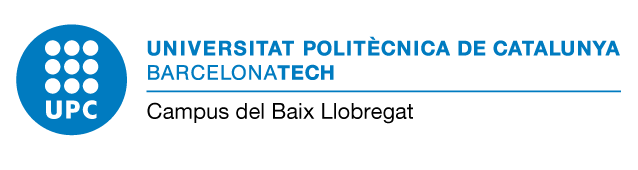                              Edifici D7 - C/Esteve Terradas, 10                             08860 Castelldefels  (Barcelona)                             Campus Baix Llobregat - Parc Mediterrani de la TecnologiaSOL·LICITUD DE CANVI DE GRUP*  ÉS  IMPRESCINDIBLE  L’APORTACIÓ  DE  LA  DOCUMENTACIÓ SOL·LICITADA I  LA SIMULACIÓ D’HORARI.  EN CAS CONTRARI EL CAP D’ESTUDIS NO SE LA REVISARÀ.TITULACIÓ:SOL·LICITA:     ELS CANVIS DE GRUP QUE TOT SEGUIT RELACIONAMOTIUS:	 __________________________________________________________________________________________*Documentació a entregar:Treball: Contracte i última nòminaAltres motius: documentació corresponent** Tipus de Canvi de Grup: Global IndependentSignatura: Nom:Castelldefels,	 ___________________________________* L’entrega d’aquesta documentació és obligatòria. En cas de no adjuntar-la, aquesta sol·licitud serà nul·la.** El Canvi Global implica el canvi de grup a totes les assignatures de la sol·licitud, per tant, si no és possible fer algun dels canvis, no es farà cap.El Canvi Independent implica que es duguin a terme els canvis independentment, és a dir, que si no és possible realitzar algun dels canvis de grup, es canviarà la resta dels grups en la mesura que sigui possible.IL·LM/A. SR/A. DIRECTOR/A DE L’ESCOLA  D’ENGINYERIA DE TELECOMUNICACIÓ I AEROESPACIAL DE CASTELLDEFELS                      IL·LM/A. DIRECTOR/A DE L’ESCOLA D’ENGINYERIA AGROALIMÈNTARIA I DE BIOSISTEMES DE BARCELONANom I Cognom:    _______________________________________   DNI.:    _______________________Telèfon     _______________________  e-mail:     ____________________________________________EETACGrau    en    Enginyeria    de    Sistemes AeroespacialsDoble titulacióGrau  en  Enginyeria  de  Sistemes  de TelecomunicacióMAST-	Master’s	degree	in Aerospace Science and TechnologyGrau en Enginyeria TelemàticaGrau en Enginyeria d’AeronavegacióMASTEAM-   Master’s   degreee   in Applied   Telecommunications   andEngineering ManagementGrau en Enginyeria d’AeroportsD’altres  titulacions  (especificar quina)EEABBGrau Enginyeria AgrícolaMàster KET 4 Foof+BioGrau Enginyeria AlimentàriaGrau Enginyeria AlimentàriaGrau Enginyeria AlimentàriaGrau  Enginyeria  Agroambiental  i  del PaisatgeGrau  Enginyeria de Ciències AgronòmiquesGrau  Enginyeria  Agroambiental  i  del PaisatgeGrau  Enginyeria de Ciències AgronòmiquesGrau  Enginyeria  Agroambiental  i  del PaisatgeGrau  Enginyeria de Ciències AgronòmiquesGrau Enginyeria de Sistemes BiològicsGrau Enginyeria de Sistemes BiològicsGrau Enginyeria de Sistemes BiològicsASSIGNATURAGRUP QUE TÉ ASSIGNAT I QUE VOL DEIXARGRUP QUE SOL·LICITA1a. Opció -2a. Opció -1a. Opció -2a. Opció -1a. Opció -2a. Opció -1a. Opció -2a. Opció -1a. Opció -2a. Opció -1a. Opció -2a. Opció -